General Construction Permit (GCP-2)for Quarrying, Crushing, and Screening FacilitiesInstructions and Guidance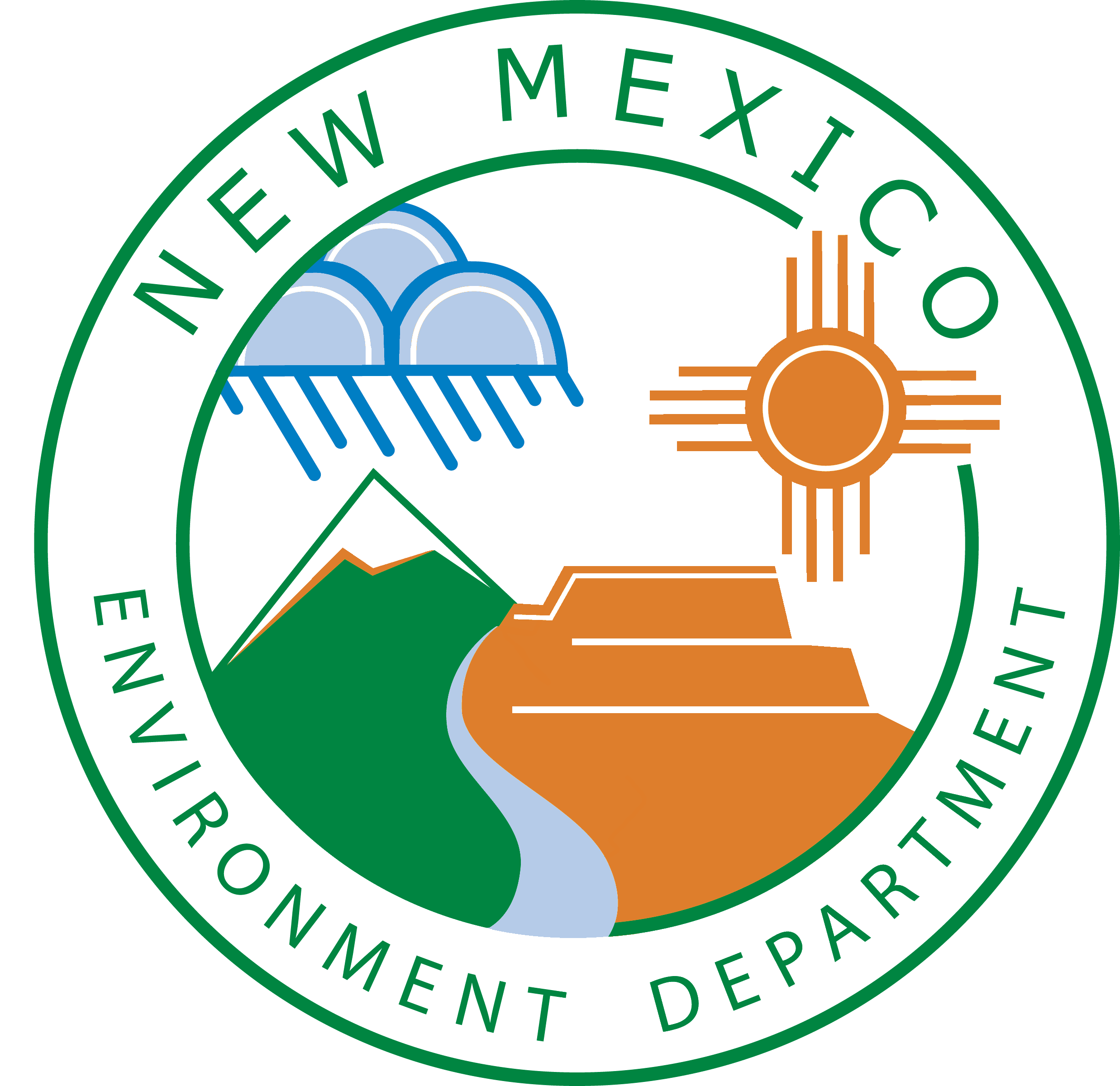 New Mexico Environment DepartmentAir Quality BureauInstructions and Guidance	1General Information & Instructions	2What is a General Construction Permit (GCP)?	2Who can apply for this General Construction Permit?	2Where Can I Obtain Copies of the General Construction Permit Application Form?	2How Must the Application Form Be Completed?	3What if Information Requested is Not Applicable to My Facility?	3What is the Fee to Register for GCP-2?  When Should It Be Submitted?	3When Should I Start the Public Notice that is Required?	4Section-by-Section Instructions	5SECTION  I:  Company Information	5SECTION II:  Applicability	6SECTION III:  Current Facility Status	7SECTION IV:  Facility Location Information	8SECTION  V: Proposed Operating Schedule	9SECTION  VI: Other Facility Information	9SECTION  VII:  Process Equipment Information	10SECTION  VIII: Storage Tank Information	10SECTION  IX: Required Attachments	11General Information & InstructionsThis guidance document has been developed by the New Mexico Environment Department’s (NMED) Air Quality Bureau (AQB), to help owners or operators of quarrying, crushing, and/or screening operations fill out and understand the GCP-2 “application for registration” form (application).  This general construction permit was designed to offer a streamlined permitting approach to qualifying facilities by reducing the turn-around time for processing permit applications and obtaining an air quality permit.To make determinations and issue permits, the AQB needs information about the proposed facility, including a description of all the equipment and/or processes emitting air pollutants, any air pollution control systems, and the kinds of pollutants being emitted.What is a General Construction Permit (GCP)?A general construction permit (GCP) is a pre-approved permit that applies to a source-specific type of operation or machinery with similar air pollutants.  This permit allows the AQB to issue permits faster (30 days), while ensuring compliance with existing federal and state air quality regulations and standards.Who can apply for this General Construction Permit?Only owners or operators of quarrying, crushing, and screening facilities that meet all the applicability requirements in Section I of the GCP-2 permit can apply.  The GCP-2 addresses only facilities that mine and process non-fuel, non-metallic minerals such as the ones listed in Section I.A of GCP-2.  Operations such as coal mining/processing operations and the others listed in Section I.B. of GCP-2 are excluded because they typically require a more extensive permit application review and more detailed ambient air dispersion modeling analyses than other mineral operations.Where Can I Obtain Copies of the General Construction Permit Application Form?The most up-to-date applications, forms, and instructions are available on the AQB web site and/or from the AQB office in .  Only use current versions of permit applications to apply for permits.You may obtain copies of this application for registration form and supporting guidance documentation by calling or submitting a written request to the following address:New Mexico Environment DepartmentAir Quality Bureau – Technical Services Unit525 Camino de los Marquez, Suite 1Santa Fe, New Mexico, 87505Phone 505-476-4300You may also download a copy of this application form and supporting documentation from the following web address:   http://www.env.nm.gov/aqbHow Must the Application Form Be Completed?The attached application must be filled out completely, including each of the tables.  Do not attach lists of equipment or tables of emission rates that you have created in place of completing the tables in this application form.  However, you may copy the tables provided in this form in order to list additional equipment that does not fit on a single page.The AQB may deny any application that is missing required information.  Be sure to fill in every box, answer every question, and provide all attachments.  (See the question below about requested information that does not apply to your facility.)  The AQB will not process any application submitted without the GCP permit fee required by 20.2.75.11 NMAC.  All applications must be submitted as printed copies with an original notarized signature.  The AQB prefers that applications be completed using a computer printer or typewriter.  Alternatively, you may submit a hand-written application provided that you use dark ink and that you print legibly.  The AQB reserves the right to refuse to accept illegible permit applications.What if Information Requested is Not Applicable to My Facility?If something in the application form does not apply to your operation, enter the words “Not Applicable” or use the abbreviation “N/A”.  For this application form, “N/A” never means “not available”.  If you have difficulty finding some of the information required by the application form, you may call or write to the AQB for help.  You may also request a pre-application meeting to answer questions about the permit application process.  The AQB may deny the application if it is missing required information.What is the Fee to Register for GCP-2?  When Should It Be Submitted?Companies are required by State regulations (20.2.75 NMAC) to pay a fee to the  when they apply for a permit. The fee is based on a point system in which each point is equal to a certain dollar value. For GCP-2, the  charges each applicant the same number of fee points (currently 10 points). The dollar value of a fee point is changed on Jan 1 of each year to reflect the change in the consumer price index. To see the current value of a fee point, go tohttps://www.env.nm.gov/air-quality/permit-fees-2/ Due to the brief 30-day registration review period, the permit fee is required to be submitted with the application for registration. Note that an annual fee will also be assessed by , as required under 20.2.75 NMAC. This fee is also adjusted annually based on the change in the consumer price index and its current value can also be found at the above link.The filing fee for small businesses that meet the requirements of GCP-2, Revision 3, Conditions II.D.2., II.D.3., and IV.C.1.b. is five (5) fee points.  The annual fee for small businesses shall be divided by two (2).  Additionally, small businesses must meet the requirements of 20.2.75.7.F. NMAC; the required certification shall be notarized and included with the initial registration.  When Should I Start the Public Notice that is Required?Before submitting an application to the AQB, the owner or operator must notify the public of its intent to construct or modify a facility that emits air pollutants.  The reason for public notification is to give the public an opportunity to comment on air quality concerns associated with a new or relocated facility.  Under 20.2.72.220.A.2.b (2) NMAC, the applicant’s minimum public notice requirements to obtain this GCP-2, are:publish at least once in the legal notices section of a newspaper of general circulation in the county or counties in which the owner or operator is proposing to construct and operate a Facility AND post at the entrance of the existing or proposed Facility entrance in a publicly accessible and conspicuous place on the property on which the facility is, or is proposed to be located until the general permit is granted or denied.Examples of these notices that are required can be found at https://www.env.nm.gov/air-quality/air-quality-permit-public-notice/ . Section-by-Section InstructionsSECTION  I:  Company InformationThe Company Information section provides the AQB with basic information about the company such as mailing address, name of the facility and other relevant permitting information.Line 1.a: Company name - This is the name of the company that is applying under this GCP-2.  Line 1.b: Date application was notarized - The applicant must have this GCP-2 application notarized by a notary public.  This certifies that that the information and data submitted in this application is true and as accurate as possible.  A page is reserved in the application package for such notarization.Line 2.a: Name of the registered facility - This line is included because there are some companies that own and operate more than one facility.  These facilities usually have a name associated with the particular facility or location.Line 2.b: SIC Code (Standard Industrial Classification) - This four-digit code was developed and is updated by the federal government.  It establishes a standard way to classify all industrial, manufacturing, and commercial activity.  The SIC code for your operation can be found in the Standard Industrial Classification Manual prepared by the Office of Management and Budget.  This manual can be found in many libraries.  Other information on SIC codes include:The Occupational Safety and Health Administration (OSHA) maintains a web page (https://www.osha.gov/pls/imis/sicsearch.html) that allows the user to search the 1987 manual by keyword to access descriptive information for specific four-digit SIC codes.For crushing, screening, and sand and gravel operations the following SIC codes generally apply:Crushed and broken stone mining operations fall into three SIC codes: No.1422 Crushed and Broken Limestone and related rocks,No. 1423 Crushed and Broken Granite and related rocks, andNo. 1429 Crushed and Broken Stone, Not Elsewhere Classified.Sand and gravel operations fall into two SIC codes: No. 1442 Construction Sand and Gravel andNo. 1446 Industrial Sand.Line 3: Company mailing address - This is the actual company mailing address, not the address of the proposed facility location.Line 4a:   Facilities that already have a permit (or a NPR or NOI), provide Permit (or NPR, NOI) #.  Line 4b:   If you know your facility’s AI number, provide it in 4.b.Line 5a: Contact Person - This should be the person the AQB may call for additional information regarding the permit application.Line 5.b: Contact Person’s Title - This is the title or position of the contact person. Example: Plant Supervisor.Line 6.a: Contact Person’s Telephone Number - This is the telephone number of the Company’s contact person.Line 6.b: Contact Person’s Fax No. - If you do not have a fax number, enter “N/A.”Line 6.c: Contact’s e-mail - If you do not have an e-mail address, enter “N/A.”Line 7: Indicate what type(s) of materials will be processed by this facility.Line 8:  Will this facility operate in conjunction with other air regulated parties on the same property?  Two or more aggregate facilities that are operating in conjunction with each other on the same property might cause an exceedance of the 95-ton per hour threshold of total emissions as listed in Section III.G.1 of GCP-2, or exceed the federal and state ambient air quality standards. Therefore, it is important to include this information in order for the AQB to determine if air quality standards will be exceeded.  If the AQB determines that air quality standards will be exceeded, the applicant will be disqualified from this general construction permit and will have to submit an application for a regular air quality construction permit.  GCP-2 allows co-location of facilities with concrete batch plants, asphalt plants or another crushing facility.  Conditions in Paragraph III.E for co-locations must be met, including production limits for Facility Type in Table III.E.1 Production Limitations.Line 9a: Consultant – If you have hired a consultant to complete your application, provide the consultant’s contact info in lines 9 and 10.  The AQB will call the consultant for additional information regarding the permit application.Line 10.a: Consultant’s Telephone Number - This is the telephone number of the Company’s contact person.Line 10.b: Consultant’s Fax No. - If you do not have a fax number, enter “N/A.”Line 10.c: Consultant’s e-mail - If you do not have an e-mail address, enter “N/A.”SECTION II:  ApplicabilityTable II asks for information about the operating and regulatory status of the facility for which you are applying for a permit or submitting a notice.  Check each box with either a Yes or No for each question. Some of the questions in the table that may need further explanation can be included in the “Required Attachments” section of the GCP-2 registration form.  This section of the guidance document will provide general information to aid in answering some of the questions for which the applicant might need further clarification.Line 1: This line asks if your facility has emission units (or sources) that are subject to any New Source Performance Standard (NSPS) other than 40 CFR 60 Subpart OOO and or Subpart Kb (See 40 CFR Part 60).  These are federal standards that are directly related to nonmetallic mineral- processing plants (Subpart OOO) and facilities that utilize storage tanks used for volatile organic liquids (e.g. gasoline, diesel) or storage vessels constructed, reconstructed, or modified after July 23, 1984.  Any aggregate processing operation that is subject to any NSPS besides Subpart OOO or Kb does not qualify for GCP-2 and must submit a standard air quality application form.  Line 2: This line asks if any National Emission Standards for Hazardous Air Pollutants (NESHAP) or Maximum Achievable Control Technology (MACT) apply to this proposed project.  These are federal standards and can be found in 40 CFR Part 63 and 40 CFR Part 61.  If there are any questions about whether your facility might be subject to these federal regulations, you can call the AQB at the number listed above or visit the Environmental Protection Agency’s web site (https://www.epa.gov/technical-air-pollution-resources).Line 3: This line asks if your facility will process minerals that might contain or that may be contaminated with radioactive materials.Line 4: This line asks if your facility will process any minerals listed as Hazardous Air Pollutant(s) (HAPs). Hazardous Air Pollutants are listed in Title 1, Part A, Section 112, Paragraph (b)(1) of the 1990 Clean Air Act Amendments.  You can also find a list of the Hazardous Air Pollutants at the following web address:https://www.epa.gov/haps/initial-list-hazardous-air-pollutants-modifications.  Review the list and determine if your facility will be a source of any of the federal Hazardous Air Pollutants listed.Lines 5-8: Answer Yes or No.Line 9: Emissions of Air Toxics are regulated by the state. Air Toxics are listed in Subpart IV, of 20.2.72 NMAC  Review Tables A and B of 20.2.72 NMAC Subpart IV – Permitting for Air Toxics to determine if your facility will exceed the emissions thresholds for any of the toxic air pollutants listed.  You only have to answer “Yes” if your facility will emit one of the toxic air pollutants listed at a rate that exceeds the thresholds given in Tables A or B.  You may answer “No” even if your facility will emit one or more of the toxic air pollutants listed if it will emit the pollutants at levels below the thresholds given in Tables A and B.Line 10: Class I Area means any international park, national wilderness, national memorial park (greater than 5,000 acres), or national park (greater than 6,000 acres) designated by congress as a Class I area.  The Class I areas in  are shown on the map on the last page of the permit application.Lines 11-21:  Check Yes or No SECTION III:  Current Facility StatusIn this Section, the AQB is asking for information on your facility’s current condition.  For example, it is important that the AQB knows if the proposed crushing facility is already constructed and permitted under 20.2.72 NMACSECTION IV:  Facility Location InformationThis table asks for information about the location of your facility, the type of land that it is located on, and its proximity to National Parks, Memorials, and Wilderness areas.  Some of the entries in the table that may need further explanation include the following:Line 1.a: Section can be found on a USGS (United States Geological Survey) 7.5 minute map; each section is a one mile by one mile square.  There are 36 sections in each township and each range.Line 1.b: Range can be found on a USGS 7.5 minute map.  Ranges run east and west from the center of the state in six-mile increments.Line 1.c: Township can be found on a USGS 7.5 minute map.  Townships run north and south from the center of the state in six-mile increments.Line 2.: Include the UTM coordinates of the primary piece of equipment at the facility.  This information will be used to determine the initial site of the facility.Line 2.a.: UTM Zone means Universal Transverse Mercator Zone, which is part of the Universal Transverse Mercator Coordinate System of vertical and horizontal coordinates that can be used to pin-point any location on the surface of the earth.  The UTM system divides the earth into 60 global zones, each 6 degrees wide when measured at the equator.Zones 12 and 13 cover all of .  Zone 12 is west of the 180 line of longitude; Zone 13 is east of the 180 line of longitude.UTM coordinates in meters can be found on a USGS 7.5 minute map.  North coordinates are distances from the equator; east coordinates are designated within each of the 60 global zones.Line 2.b: UTMH means the horizontal UTM coordinate or “easting” coordinates.Line 2.c: UTMV means the vertical UTM coordinate or “northing” coordinatesLine 2.d.: Specify the Easting and Northing coordinates as either North American Datum version 1927 (NAD 27) or NAD 83.And include latitude and longitude coordinates.  This is a system of geometrical coordinates used in designating the location of places on the surface of the earth.  Latitude and longitude coordinates may be derived from USGS 7.5 minute maps.Line 3: Include the name and 5-digit zip code of the nearest  town and/or tribal community.Line 4: Detailed driving instructions are required so that AQB personnel and the public can find your facility.  If you use a map, include driving directions to the facility from the nearest highway.Line 5:  Direction and distance to the nearest occupied structure from the perimeter of the Area of Operations so that compliance with the location conditions can be ensured.Line 6: Check the appropriate box for land status (or land ownership).Line 7: Provide the name and county of the nearest Class I Area and its direction from the facility.Line 8: Provide the shortest distance from the facility to the nearest Class I Area.Important Note: A crushing and/or screening facility may relocate to another site without requesting a permit revision if the plant meets the requirements for relocation specified in its permit.  However, it must obtain a relocation authorization prior to relocating.SECTION  V: Proposed Operating ScheduleTable V asks for information about the intended operating schedule of the facility once it is built or after it is modified.  Some of the entries in the table that may need further explanation include the following:Lines 1 and 2:  Maximum Operating Schedule. This information is necessary for the AQB to determine your applicability for GCP-2.  Please note the operating requirements in Section III.A., General Terms and Conditions for GCP-2.  Your operation is restricted to operating 12 hours per day (during daylight hours only) or during the hours your company records on the registration form if you apply to operate less than 12 hours per day.“Daylight” is defined as the time period between sunrise and sunset, as defined by the Astronomical Applications Department of the U.S. Naval Observatory (Data for one day or a table of sunrise/sunset for an entire year can be obtained at http://aa.usno.navy.mil/.  Alternatively, these times can be obtained from a Farmers Almanac or from http://www.almanac.com/rise.).Lines 3 and 4: Make your best estimate of the dates for starting and completing construction and beginning operation of the proposed or modified facility.  None of the anticipated dates that you provide will become a condition of your permit or notice.Line 5: Indicate on the form if you plan to operate your facility continuously for more than one year at that particular site.SECTION  VI: Other Facility InformationLine 1: Indicate the Maximum Proposed Production of the facility in tons per hour (TPH).  The Maximum Proposed Production is the facility’s projected maximum of amount of material measured in TPH as it enters all of the facility’s primary (or initial) crushing/screening equipment.Line 2:  Give the Area of Operation in acres.  The Area of Operations is the area within the Restricted Area (see Line 5), which contains all emissions units and activities that may produce air contaminants.  This includes all disturbed lands and all haul roads except the haul road between the Restricted Area and Property Boundary*.  Disturbed lands include all mining areas, stockpiles, and overburden removal areas used for operation of the facility.Line 3:  Enter the length of each haul road in miles (one way).Line 4:  Enter the amount of haul truck trips per day (round trip).Line 5:  The Restricted Area is the area within the property boundary to which public access is restricted.  However, the restricted area and the property boundary may be the same.  The Area with Restricted Public Access requires fencing or something similar to keep the public out of the facility.  List the restricted area in acres and explain what is used to restrict public access.Line 6:  Describe the control measures you are going to use in order to meet the fugitive emission requirements on haul roads as described in Section III.F. of this general construction permit.Line 7:  Include an operational plan that describes the specific measures to reduce source emissions during malfunction, start-up, shut-down, scheduled maintenance as defined in 20.2.72 NMAC or weather conditions that would cause an exceedance of the visible emission requirement in Section III.A. of the GCP-2.*Important Note:  The Property Boundary is the outside edge of the owned or leased property, which includes all equipment, registered under this general construction permit.  The property may consist of one or more contiguous and adjacent properties if they are owned, or leased, or under direct control of the owner or operator.SECTION  VII:  Process Equipment InformationThis table requires information on the process equipment used for your operation.  It is important that the AQB receive all the information listed on this table in order to determine emissions from your facility.This is an example of the type of equipment information the AQB needs to process your application.SECTION  VIII: Storage Tank InformationThe applicability of this New Source Performance Standard (NSPS) depends upon the material stored, when the tanks were constructed or modified, tank size, and the true vapor pressure of the material stored.SECTION  IX: Required AttachmentsIn addition to providing the information required by the tables in the permit application, you are required to submit specific information in support of your permit application. The attachments described below provide detailed information about the facility and the state and federal regulations that apply to the facility.Each of the attachments must be included with your permit application and labeled according to the list shown in Part IX of the permit application.  When complete, you should have 6 attachments including the certification pages (Attachments A-E, and Parts X & XI) to your permit application. Each attachment should be clearly labeled (ex: “Attachment A,” Attachment B,” etc.).  Be sure to also include the certification pages (Parts X & XI) that is located at the end of the permit application.If you believe that one of the attachments does not apply to your facility, include the attachment labeled as required by the permit application and briefly explain why the requirements of the particular attachment are not applicable to your application. Attachment 1  Process Flow Sheet: A process flow sheet is a diagram that shows the flow of material through the facility.  The process flow sheet should identify all process or production equipment, air emission points, and emission control equipment.  Each piece of equipment and each emission point must be labeled with a number or letter, and a key must be included.  The same numbering or lettering system must be used to identify equipment and emission points identified in Attachment B and in any other references throughout the application, including the other attachments (See page 14 of this document for a sample Process Flow Diagram).Attachment 2  Facility Layout Map: A plot plan is a view from above of the facility that shows all air emission points, buildings and other structures such as tanks, fences and the property boundary under your direct control whether you own or lease the property.  The plot plan must be drawn to scale and the structures and emission points labeled.  Equipment and air emissions points shown in both Attachments A and B should be identified using the same numbering or lettering system.  Include a scale and if necessary, a key.Attachment 3  Facility Location Map: You must submit a legible map showing UTM or Latitude/Longitude coordinates on both axes of the map.  For “Name of the Map,” you must identify the base map from which the map excerpt that you are submitting was taken.  The box listed in Table IX, Attachment C of the permit application describes other features that the map must show.Attachment 4  Public Notice:  Provide documentation that public notice (newspaper and/or posted public notice) has been initiated.  For example, attach a copy of the public notice advertised in the local newspaper (new permits only, not relocations).  You can find a sample public notification at https://www.env.nm.gov/air-quality/air-quality-permit-public-notice/.Attachment 5  Certification:  You are required by the New Mexico Administrative Code to certify that the information that you are providing in this permit application and notice of intent is accurate and true.  Fill-in the information required on the certification page of the application, have the form notarized by a Notary Public, and include it as part of your application.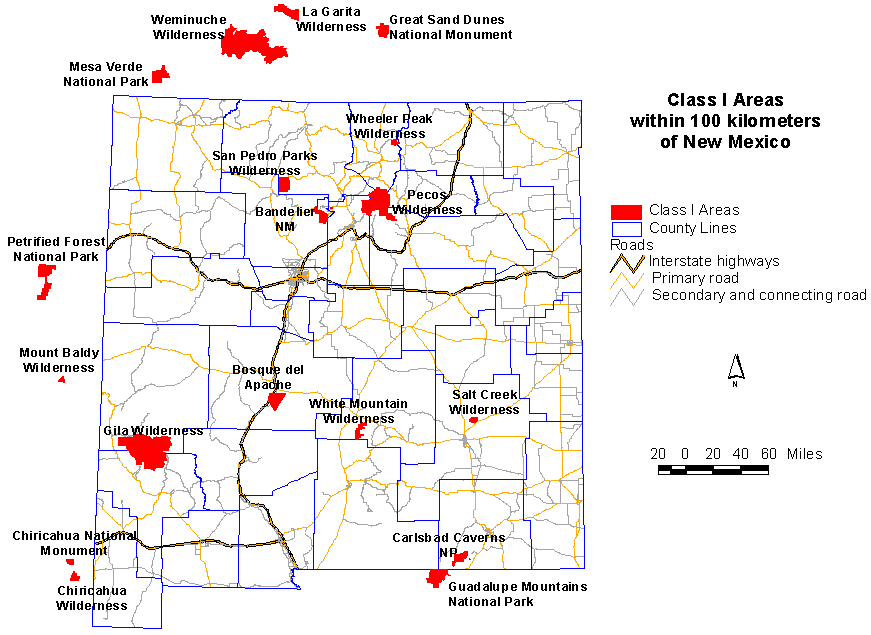 Figure 1This drawing is for informational purposes only.  Do not submit it with your application.This drawing is for informational purposes only.  Do not submit it with your application.SAMPLE PROCESS FLOW DIAGRAMUnit NumberComponent Description (or unit’s function)Mfg.MfgdateModel NumberEquipment Size, Capacity or Maximum Process RateManufacturers Emission Factors for Regulated Air Pollutants (for engines or generators)1CrusherPioneer19971MN12345300 TPHN/A2GeneratorCat19985NM4321400 HPNOx:  6.9 g/hp-hrCO: 8.0 g/hp-hrPM: .40 g/hp-hr3Conveyors Eagle199609876x5300 TPHN/A